#sayYESSJoin DCIL/YESS in the third annual Embrace Your Disability Conference. YESS aims to educate the community about disability and empower youth age 14-24 to be extraordinary.DCIL and YESS Mission StatementThe Dakota Center for Independent Living believes in empowering people with disabilities by minimizing barriers, advocating for inclusion and promoting consumer choice. WE BELIEVE that diverse and fully inclusive organizations empower individuals, heal communities, and create a better world for all of us. We Envision an inclusive society in which youth with disabilities have the access, support, and confidence to achieve their full potential. We believe that youth with disabilities who are educated, mentored, and empowered have a profoundly positive impact on their communities and the world. 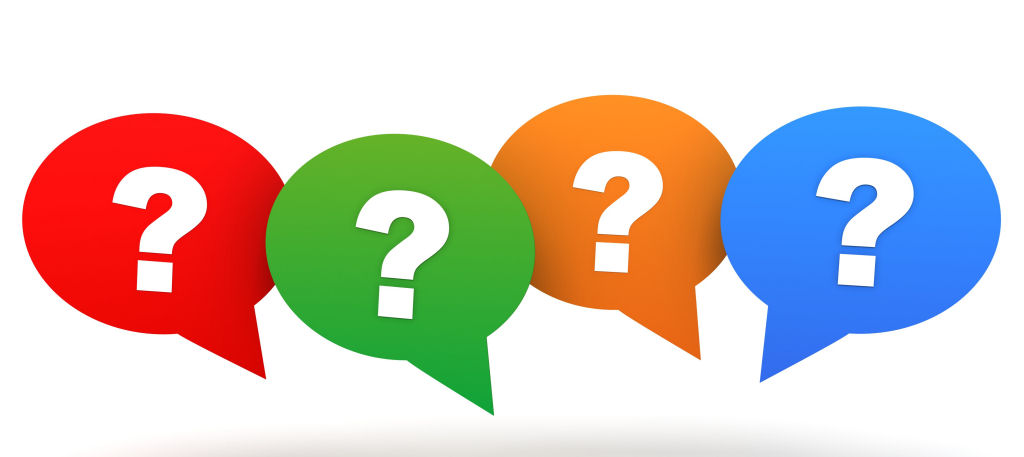 Questions?Call/Text President of YESS,        Jacey Enget @ 701-400-2153  Vicki @701-222-3636               (DCIL coordinator)youthempoweringsocialstatus@gmail.comvickil@dakotacil.org 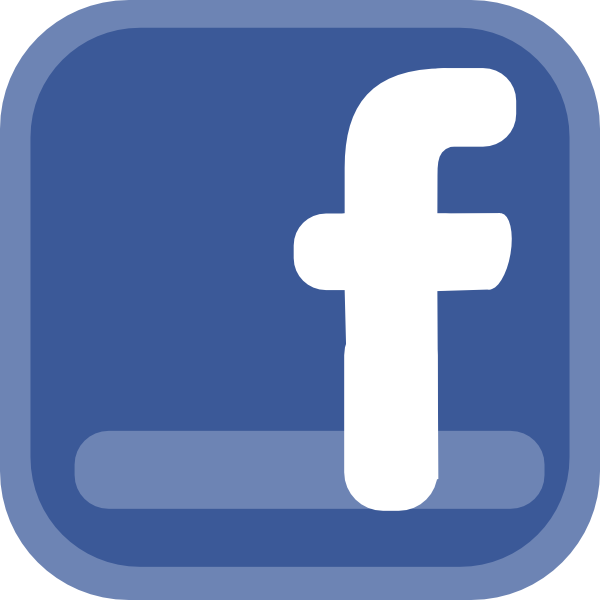 FIND US ON FACEBOOKYouth Empowering Social Status - YESS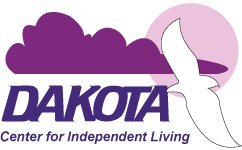 Embrace Your DisabilityAttendee Registration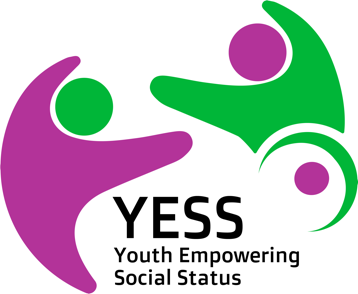 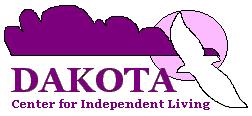 June 18, 20217:30AM-4:30PM CSTKEYNOTE SPEAKERS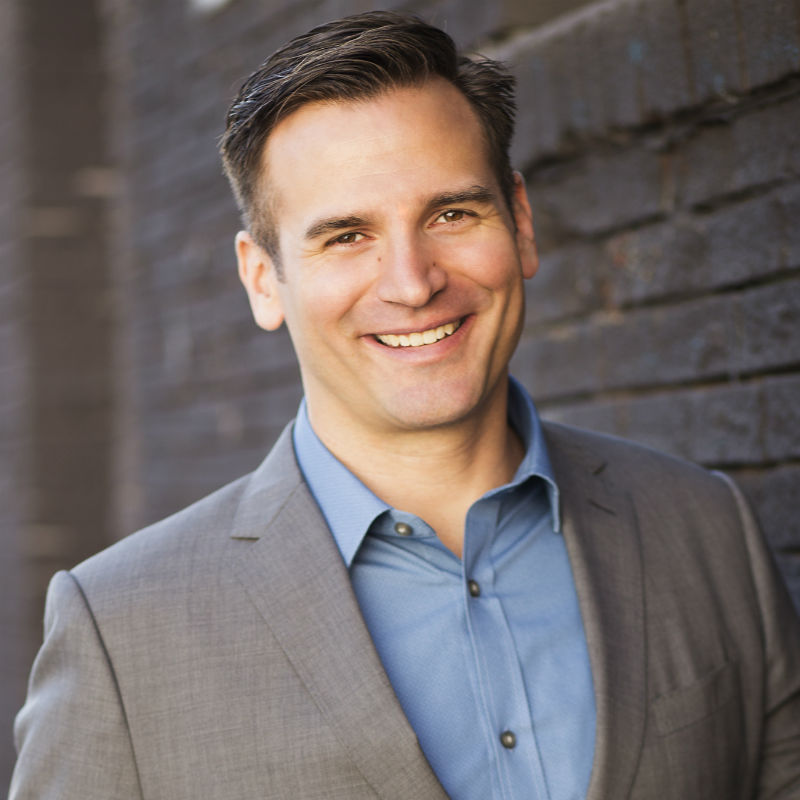 Talking about emotions can be a challenge, but Ross Szabo’s brutally honest, relatable and humorous approach puts audiences at ease as they      confront a difficult topic.  Ross uses tasteful humor and insights to help participants understand common mental health conditions and individual differences. He also covers warning signs that students can look for in their friends and peers, as well as resources that can provide guidance in these sensitive situations.                                                             Mariah Kilbourne works full time for the University of Texas San Antonio (UTSA) Small Business Development Center (SBDC). In that role, she coordinates and organizes more than 200 annual training workshops and assists with special events. She has been honored to serve as Ms. Wheelchair Texas in 2012 & Ms. Wheelchair America in 2013. Mariah is a strong advocate for diversity and inclusion. She will be speaking from experience about inclusion, accessibility, and leadership.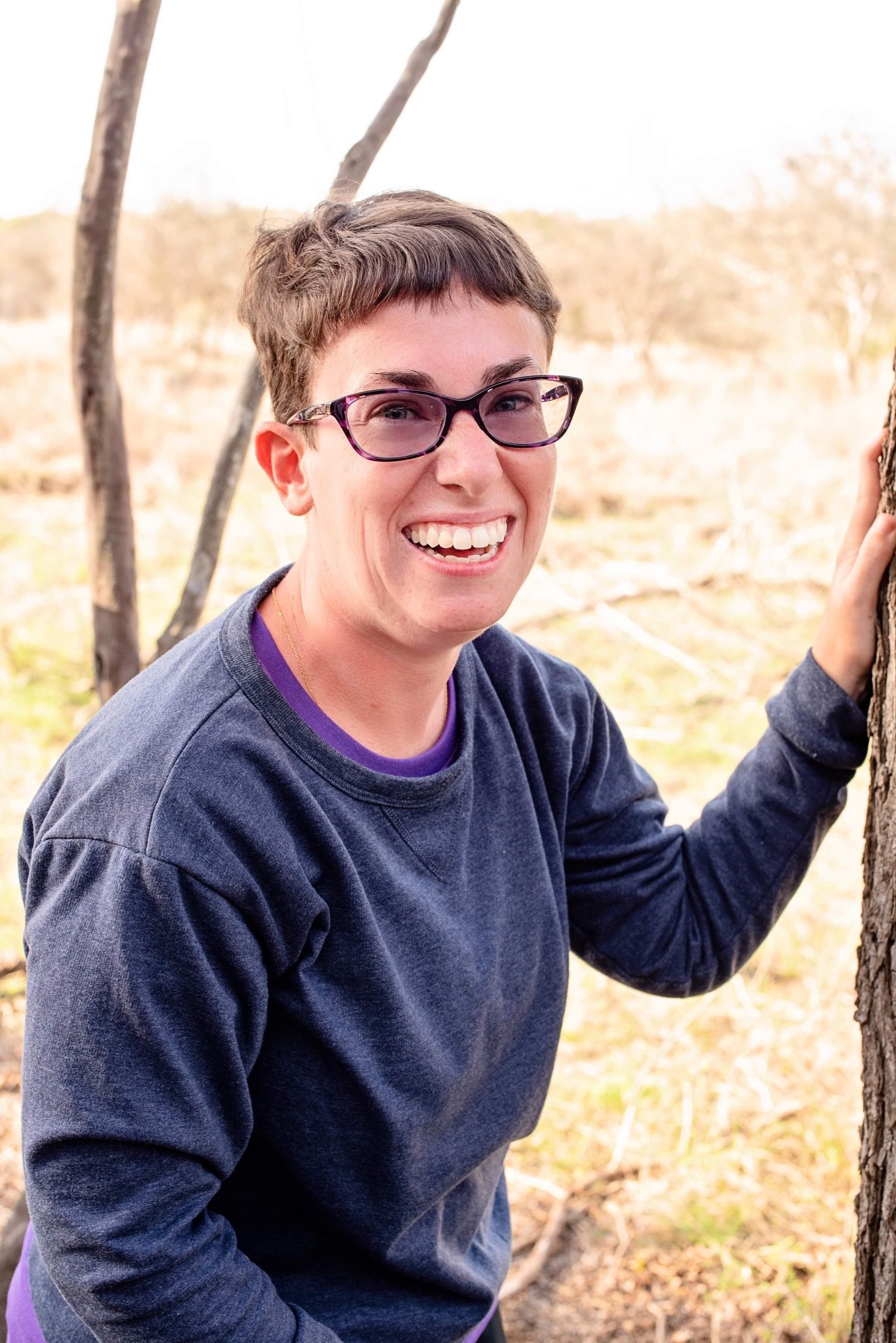 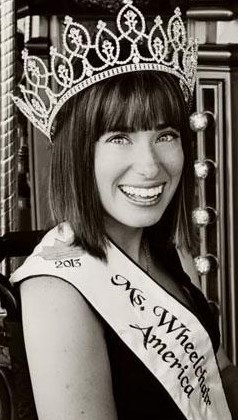 LUNCH Included in registration for those in attendenceOur food will be catered by:Baymont Inns and SuitesOur lunch will be gluten free/dairy free.In person lunch is not guaranteed for registration received               after June 11th.In person registration begins at 7:30 a.m. and the conference kicks off at 8:30 a.m.You can register and pay online at our website:Dakotacil.orgZoom ID info will be sent after registration is receivedDCIL will continue to monitor guidelines from the CDC, the North Dakota Department of Health and Bismarck Burleigh Public Health to ensure all relevant safety precautions and requirements are met.Registration Information